CHARTE D’UTILISATION DE L’INTERNET, 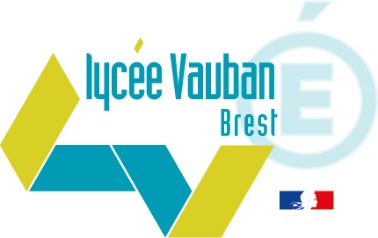 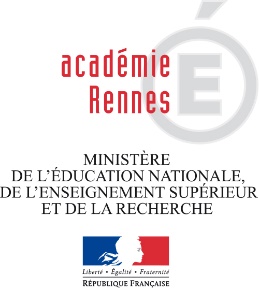 DES RESEAUX ET DES SERVICES MULTIMEDIASET DROIT A L’IMAGEAU SEIN DU LYCEE VAUBAN DE BREST(Conforme à la charte nationale, BOEN n°9 du 26 janvier 2004)La charte a pour objet de définir les conditions d’utilisation des technologies d’information et de communication dans le cadre des activités scolaires.Elle concerne les activités pédagogiques, éducatives et administratives, et engage l’établissement et tous les élèves utilisateurs à respecter les valeurs fondamentales de la République, les lois en vigueur, en particulier les dispositions relatives au droit de propriété intellectuelle et au droit à l’image, respecter les droits et les biens d’autrui et protéger les personnes.Champ d’application de la charte : Les règles et obligations ci-dessous énoncées s’appliquent à toute personne, élève, enseignant, personnel administratif, technique ou autre, autorisée à utiliser Internet, les réseaux ou les services multimédias proposés dans l’établissement.2. Mission de l’administrateur Les ordinateurs et le réseau informatique sont gérés par un administrateur placé sous l’autorité du chef d’établissement. L’administrateur gère les comptes des utilisateurs, effectue les installations des matériels et des logiciels. Il informe, dans la mesure du possible, les utilisateurs de toute intervention susceptible de perturber ou d’interrompre l’utilisation habituelle des moyens informatiques.3. Conditions d’accèsLes services offerts par le réseau (stockage, courrier, accès Intranet et Internet…) sont destinés à un usage pédagogique et éducatif dans le cadre de la vie du lycée et du système éducatif. L’utilisateur s’engage à en effectuer une utilisation conforme à la charte, sans détournement à des fins personnelles.L’utilisateur ayant pris connaissance de cette charte et s’étant engagé lors de son inscription à la respecter, l’administrateur lui attribue un accès pour la durée de sa présence dans l’établissement composé d’un identifiant et d’un mot de passe lui permettant d’accéder aux divers services informatiques. Ce dernier peut fermer un compte en cas de non-respect des règles énoncées dans ce document.Cet identifiant et ce mot de passe sont strictement personnels et confidentiels. Leur usage ne peut en aucun cas être cédé à un tiers à quelque titre que ce soit. L’utilisateur est responsable de leur conservation et s’engage à ne pas les divulguer et à ne pas s’approprier ceux d’une autre personne.L’espace de travail alloué à chaque utilisateur n’est pas un espace privé. L’administrateur a accès à tous les comptes, les professeurs et le documentaliste ont accès en lecture aux espaces de travail de leurs élèves. Le contenu de ces espaces peut donc être consulté, il ne faut pas y stocker des informations personnelles que l’utilisateur voudrait rendre inaccessibles à autrui.Enfin, l’établissement n’exerce aucune surveillance ni aucun contrôle éditorial sur les messages envoyés et reçus dans le cadre de la messagerie électronique. L’établissement ne pourra, de ce fait, être tenu pour responsable des messages échangés.4. Engagements de l’utilisateurL'utilisateur s'engage à n'utiliser le service que pour un objectif pédagogique et éducatif. Il est responsable de l'emploi des ressources informatiques dont il a l'usage. Il a aussi la charge, à son niveau, de contribuer à la sécurité générale. En particulier il s'engage à :respecter la loi, en particulier ne pas consulter délibérément, publier, communiquer ou promouvoir, par quelque moyen que ce soit, des informations, des documents à caractère diffamatoire, pornographique, raciste ou xénophobe, incitant aux crimes, aux délits, à la haine, ou portant atteinte à la vie privée, au droit à l’image ou au droit d’auteurne pas divulguer son identification numérique personnellene pas interrompre ou gêner le fonctionnement normal du réseau comme utiliser de programmes destinés à contourner la sécurité ou saturer les ressources ou introduire de programmes nuisibles (virus ou autres)prendre soin du matériel informatique mis à sa disposition et l’utiliser à des fins strictement pédagogiquesne pas effectuer des actes de piratage extérieurs ou intérieurs à l'établissement ne pas usurper l’identité d’une autre personnene pas modifier la configuration des machines ne pas lire, modifier, copier, détruire diffuser des informations, des logiciels ou d'autres fichiers que ceux qui lui appartiennent ou sans s’être assuré qu’il a le droit de le fairene pas effectuer de copies de logiciels ou cd commerciaux ou de téléchargements illégaux ne prendre, diffuser ou conserver aucune photo ou enregistrement audio ou vidéo d’un élève ou d’un personnel de l’établissement sans son autorisation préalable.ne pas porter atteinte à l’intégrité d’un utilisateur ou à sa sensibilité, notamment par l’intermédiaire de messages, textes ou images provocants ne pas se connecter à un site sans y être autoriséne pas se connecter au réseau interne de l’établissement au moyen d’un ordinateur n’appartenant pas au lycée.Il accepte que le lycée dispose des informations nécessaires pour faire fonctionner le réseau et prenne toutes mesures urgentes pour stopper la perturbation éventuelle de ses services, y compris en stopper l'accès en cas d'utilisation excessive ou non conforme à son objectif pédagogique et éducatif.Sanctions :  L’utilisateur qui contreviendrait aux règles précédemment définies s’expose à ce que son accès aux ressources informatiques soit strictement limité aux actes pédagogiques décidés sous la responsabilité des enseignants. Il s’expose également aux sanctions prévues par le règlement intérieur et à des poursuites civiles et pénales le cas échéant (articles 323-1 à 323-7 du Code Pénal).L’établissement se réserve le droit :– de procéder à des contrôles du bon usage des installations, tablettes et des sites visités– de prendre toute mesure urgente visant à empêcher la perturbation éventuelle des services mis à disposition, y compris d’en stopper l’accès en cas d’utilisation excessive ou non-conforme à leur objectif éducatif et pédagogique.5. Utilisation équitable et durable des moyens informatiquesL’utilisateur s’engage à prendre soin du matériel des logiciels et des locaux mis à sa disposition et à mettre hors tension le matériel dès la fin de son utilisation. Il informe l’administrateur de toute anomalie constatée.Un utilisateur ne doit jamais quitter, même momentanément, un poste de travail sans se déconnecter. S’il ne se déconnecte pas, son répertoire personnel reste accessible pour tout utilisateur et sa responsabilité est engagée.L’usage des imprimantes est soumis à autorisation du professeur ou du documentaliste. Toute impression doit être précédée d’un aperçu avant impression afin d’éviter les tirages inutiles.6. Diffusion de l’image (photographies, vidéos…)La diffusion de toute image de professeurs ou de membre du personnel est strictement interdite sur tous les supports (impression, sites, tablettes, blogs, téléphones portables…) sans autorisation préalable de la personne concernée.-----------------------------------------------------------------------------------------------------------------------------------------------------------Je, soussigné (NOM Prénom) ........................................, responsable légal de (NOM Prénom).......................................... déclare avoir pris connaissance et approuvé le document ci-dessus « charte d’utilisation de l’Internet, des réseaux et des services multimédias » annexé au règlement de l’école.Au cours de travaux pédagogiques, la photo d’un élève est susceptible d'apparaître sur différents supports : site internet du Lycée, revue, journal, photo de classe, plaquette d'information, intranet de l'établissement, publication en ligne associée à notre établissement. L’accord des parents ou de l’élève majeur est nécessaire. J’autorise 	  Je n’autorise pas  Date et lieu 		Signature du responsable légal ou de l’élève majeur 		Signature de l’élève mineur